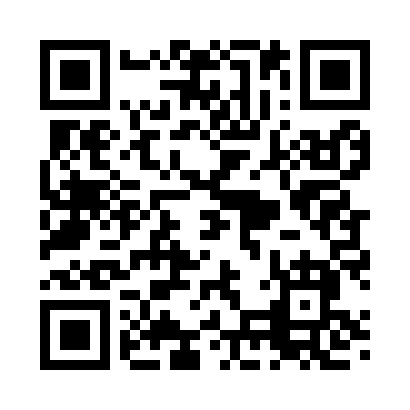 Prayer times for Coverdale, Georgia, USAWed 1 May 2024 - Fri 31 May 2024High Latitude Method: Angle Based RulePrayer Calculation Method: Islamic Society of North AmericaAsar Calculation Method: ShafiPrayer times provided by https://www.salahtimes.comDateDayFajrSunriseDhuhrAsrMaghribIsha1Wed5:366:491:325:118:159:282Thu5:356:481:325:118:169:293Fri5:346:471:325:118:179:304Sat5:336:461:325:118:179:315Sun5:326:451:325:118:189:326Mon5:316:451:315:118:199:337Tue5:306:441:315:118:199:348Wed5:296:431:315:118:209:359Thu5:286:421:315:118:219:3510Fri5:276:411:315:118:229:3611Sat5:266:411:315:118:229:3712Sun5:256:401:315:118:239:3813Mon5:246:391:315:118:249:3914Tue5:236:391:315:118:249:4015Wed5:226:381:315:118:259:4116Thu5:216:371:315:118:269:4217Fri5:206:371:315:118:269:4318Sat5:206:361:315:118:279:4419Sun5:196:361:315:118:289:4420Mon5:186:351:315:118:289:4521Tue5:176:341:325:128:299:4622Wed5:176:341:325:128:309:4723Thu5:166:331:325:128:309:4824Fri5:156:331:325:128:319:4925Sat5:156:331:325:128:319:4926Sun5:146:321:325:128:329:5027Mon5:146:321:325:128:339:5128Tue5:136:311:325:128:339:5229Wed5:136:311:325:128:349:5330Thu5:126:311:335:128:349:5331Fri5:126:311:335:128:359:54